ABIOYE, ABDULRAUF KEHINDE OLATUNDEAbu Dhabi, UAEClick to send CV No & get contact details of candidate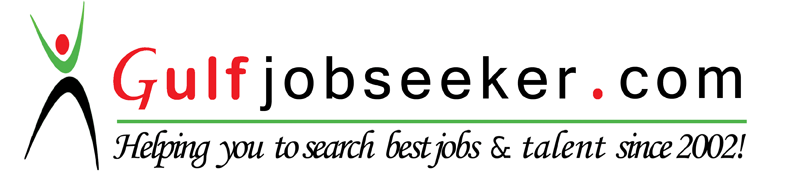 CV NO: 1844706Personal information Marital status: Married Nationality : Nigerian: Visas Status : Tourist VisaDate of Birth: 30th May, 1969Language: English &ArabicHobbies; Reading, Travelling, FootballingCAREER OBJECTIVESTo secure a challenge that will utilize my acquired knowledge, experience, skills and allow advancement and professional development within an environment that values the flexibility.WORKING EXPERIECE2000- 2014      Command Secondary School, LagosPosition:  class & subject teacher (Arabic )Duties and responsibilitiesTeaching students in classroom at the secondary level  Pla ,evaluate, and assign lessons.Prepare, administer, and grade tests.Listening to oral presentations, and maintaining classroom discipline.Develop incentives to keep Participants in class.Utilize various curriculum resources.Develop incentives to keep Participants in class.Develop professional relationships with other agencies and programs.Utilizing public library resources.Observe and valuate students’ performance.Prepare and distribute required results.EDUCATION  BACKGROUNDPeriod                                                       Institution                                                               Award 2006-2007                                       Lagos State University                   Masters of Arts in Arabic2005-20006                                     Lagos State University                  Post Graduate Dip. In Education1990-1995                                       Lagos State University                   Bachelor’s Degree in Arabic1981-1987                                       Euba Boys High School                 West African School CertificateMEMBERS OF PROFFESSIONAL BODIESTeacher Registration Council of NigeriaNational Association of Teachers of Arabic and Islamic Studies(NATAIS)Nigerian Institute Translators and Interpreters(NITI)SKILLSABILITY TO WORK in a busy place and in a multicultural environment.The ability to remain patient and tactful when dealing with different requests.Team player and adaptable to working in varying and trying circumstances in different environments.Good communication skills, interpersonal and organizational skills, public relations and visionary abilities.REFEREESTo be provided upon request.